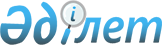 "Астана қаласының 2014-2016 жылдарға арналған бюджеті туралы" Астана қаласы мәслихатының 2013 жылғы 13 желтоқсандағы № 194/28-V шешіміне өзгерістер мен толықтыру енгізу туралы
					
			Күшін жойған
			
			
		
					Астана қаласы мәслихатының 2014 жылғы 9 сәуірдегі № 231/32-V шешімі. Астана қаласының Әділет департаментінде 2014 жылғы 30 сәуірде № 807 болып тіркелді. Күші жойылды - Астана қаласы мәслихатының 2015 жылғы 26 мамырдағы № 362/52-v шешімімен      Ескерту. Күші жойылды - Астана қаласы мәслихатының 22.05.2015 № 362/52-V шешімімен.

      Қазақстан Республикасы Бюджет кодексінің 104-бабының 5-тармағына, 108-бабының 4-тармағына және «Қазақстан Республикасындағы жергілікті мемлекеттік басқару және өзін-өзі басқару туралы» Қазақстан Республикасы Заңына сәйкес Астана қаласының мәслихаты ШЕШТІ:



      1. «Астана қаласының 2014-2016 жылдарға арналған бюджеті туралы» Астана қаласы мәслихатының 2013 жылғы 13 желтоқсандағы № 194/28-V (Нормативтік құқықтық актілерді мемлекеттік тіркеу тізбесінде 2014 жылдың 6 қаңтарында № 799 тіркелді, «Астана ақшамы» газетінің 2014 жылғы 9 қаңтардағы № 2 нөмірінде, «Вечерняя Астана» газетінің 2014 жылғы 9 қаңтардағы № 2 нөмірінде жарияланған) шешіміне мынадай өзгерістер мен толықтыру енгізілсін:



      1 - тармақта:



      1) тармақшадағы «331 156 640» деген сандар «360 223 729» деген сандармен ауыстырылсын;



      «122 476 912» деген сандар «130 090 147» деген сандармен ауыстырылсын;



      «593 254» деген сандар «1 110 526» деген сандармен ауыстырылсын;



      «198 936 502» деген сандар «219 873 084» деген сандармен ауыстырылсын;



      2) тармақшадағы «265 852 432» деген сандар «298 745 289,8» деген сандармен ауыстырылсын;



      4) тармақшадағы «65 366 600» деген сандар «68 188 940» деген сандармен ауыстырылсын, оның ішінде:



      қаржылық активтерді сатып алудағы «65 366 600» деген сандар «68 188 940» деген сандармен ауыстырылсын;



      5) тармақшадағы «789 576» деген сандар «(-5 858 532,8)» деген сандармен ауыстырылсын;



      6) тармақшадағы «(-789 576)» деген сандар «5 858 532,8» деген сандармен ауыстырылсын;



      1 - тармақ келесі мазмұндағы «Бюджет қаражатының пайдаланылатын қалдықтары – 6 648 108,8 мың теңге деген 9) - тармақшамен толықтырылсын;



      6 - тармақтағы «1 051 404» деген сандар «881 404» деген сандармен ауыстырылсын.



      2. «2014-2016 жылдарға арналған республикалық бюджет туралы» 2014 жылғы 31 наурыздағы № 182-V ҚРЗ Қазақстан Республикасының Заңына өзгерістер мен толықтырулар енгізу туралы» Қазақстан Республикасының Заңымен енгізілген өзгерістер және толықтырулар есебімен «2014-2016 жылдарға арналған республикалық бюджет туралы» 2013 жылғы 3 желтоқсандағы № 148-V ҚРЗ Қазақстан Республикасының Заңына сәйкес 2014 жылдың 1 сәуірінен:



      1) мемлекеттік базалық зейнетақылық төлем мөлшері – 10 450 теңге;



      2) ең төменгі зейнетақы мөлшері – 21 736 теңге;



      3) мемлекеттік мекемелердің мемлекеттік қызметші болып табылмайтын қызметкерлерінің, сондай-ақ, жергілікті бюджеттерден қаржыландырылатын мемлекеттік кәсіпорындар қызметкерлерінің лауазымдық жалақыларына ерекше еңбек шарттарына ай сайынғы үстемеақы 10 пайыз мөлшерінде белгіленгенін есепке алу.



      Аталған шешімнің 1,4,6,9,12-қосымшалары осы шешімге 1,2,3,4,5 - қосымшаларға сәйкес жаңа редакцияда жазылсын.



      3. Осы шешім 2014 жылдың 1 қаңтарынан бастап қолданысқа енгізіледі.      Астана қаласы

      мәслихаты сессиясының төрағасы             С. Богатырев      Астана қаласы

      мәслихатының хатшысы                       С. Есілов      КЕЛІСІЛДІ      «Астана қаласының

      Экономика және бюджеттік жоспарлау

      басқармасы» (ЭжБЖБ) ММ

      басшысы                                    Ж. Нұрпейісов

Астана қаласы мәслихатының 

2014 жылғы 9 сәуірдегі   

№ 231/32-V шешіміне     

1-қосымша          Астана қаласы мәслихатының 

2013 жылғы 13 желтоқсандағы 

№ 194/28-V шешіміне     

1-қосымша           

Астана қаласының 2014 жылға арналған бюджеті      Астана қаласы мәслихатының хатшысы         С. Есілов

Астана қаласы мәслихатының 

2014 жылғы 9 сәуірдегі   

№ 231/32-V шешіміне     

2-қосымша          Астана қаласы мәслихатының 

2013 жылғы 13 желтоқсандағы 

№ 194/28-V шешіміне     

4-қосымша           

Астана қаласының 2014 жылға арналған бюджетінің бюджеттік инвестициялық жобаларын іске асыруға және заңды тұлғалардың жарғылық капиталын қалыптастыруға немесе ұлғайтуға бағытталған бюджеттік бағдарламаларға бөлінген бюджеттік даму бағдарламаларының тізбесі      Астана қаласы мәслихатының хатшысы         С. Есілов

Астана қаласы мәслихатының 

2014 жылғы 9 сәуірдегі   

№ 231/32-V шешіміне     

3-қосымша          Астана қаласы мәслихатының 

2013 жылғы 13 желтоқсандағы 

№ 194/28-V шешіміне     

6-қосымша           

2014 жылға арналған Астана қаласының "Алматы" ауданының

бюджеттік бағдарламаларының тізімі      Астана қаласы мәслихатының хатшысы         С. Есілов

Астана қаласы мәслихатының 

2014 жылғы 9 сәуірдегі   

№ 231/32-V шешіміне     

4-қосымша          Астана қаласы мәслихатының 

2013 жылғы 13 желтоқсандағы 

№ 194/28-V шешіміне     

9-қосымша           

2014 жылға арналған Астана қаласының "Есіл" ауданының

бюджеттік бағдарламаларының тізімі      Астана қаласы мәслихатының хатшысы         С. Есілов

Астана қаласы мәслихатының 

2014 жылғы 9 сәуірдегі   

№ 231/32-V шешіміне     

5-қосымша          Астана қаласы мәслихатының 

2013 жылғы 13 желтоқсандағы 

№ 194/28-V шешіміне     

12-қосымша           

2014 жылға арналған Астана қаласының "Сарыарқа" ауданының

бюджеттік бағдарламаларының тізімі      Астана қаласы мәслихатының хатшысы         С. Есілов
					© 2012. Қазақстан Республикасы Әділет министрлігінің «Қазақстан Республикасының Заңнама және құқықтық ақпарат институты» ШЖҚ РМК
				СанатыСанатыСанатыСанатыСомасы мың тенгеСыныбыСыныбыСыныбыСыныбыІшкі сыныбыІшкі сыныбыІшкі сыныбыАтауы1. Кірістер360 223 7291Салықтық түсімдер130 090 14701Табыс салығы58 233 7602Жеке табыс салығы58 233 76003Әлеуметтiк салық48 204 9981Әлеуметтік салық48 204 99804Меншiкке салынатын салықтар17 892 5701Мүлiкке салынатын салықтар13 244 3203Жер салығы1 227 8294Көлiк құралдарына салынатын салық3 420 42105Тауарларға, жұмыстарға және қызметтерге салынатын iшкi салықтар3 935 5072Акциздер194 7093Табиғи және басқа ресурстарды пайдаланғаны үшiн түсетiн түсiмдер2 266 3264Кәсiпкерлiк және кәсiби қызметтi жүргiзгенi үшiн алынатын алымдар1 147 4825Ойын бизнесіне салық326 99008Заңдық мәнді іс-әрекеттерді жасағаны және (немесе) оған уәкілеттігі бар мемлекеттік органдар немесе лауазымды адамдар құжаттар бергені үшін алынатын міндетті төлемдер1 823 3121Мемлекеттік баж1 823 3122Салықтық емес түсімдер1 110 52601Мемлекеттік меншіктен түсетін кірістер298 5451Мемлекеттік кәсіпорындардың таза кірісі бөлігінің түсімдері64 7163Мемлекет меншігіндегі акциялардың мемлекеттік пакеттеріне дивидендтер 50 6485Мемлекет меншігіндегі мүлікті жалға беруден түсетін кірістер162 0617Мемлекеттік бюджеттен берілген кредиттер бойынша сыйақылар21 12004Мемлекеттік бюджеттен қаржыландырылатын, сондай-ақ Қазақстан Республикасы Ұлттық Банкінің бюджетінен (шығыстар сметасынан) ұсталатын және қаржыландырылатын мемлекеттік мекемелер салатын айыппұлдар, өсімпұлдар, санкциялар, өндіріп алулар1 8651Мұнай секторы ұйымдарынан түсетін түсімдерді қоспағанда, мемлекеттік бюджеттен қаржыландырылатын, сондай-ақ Қазақстан Республикасы Ұлттық Банкінің бюджетінен (шығыстар сметасынан) ұсталатын және қаржыландырылатын мемлекеттік мекемелер салатын айыппұлдар, өсімпұлдар, санкциялар, өндіріп алулар1 86506Басқа да салықтық емес түсімдер810 1161Басқа да салықтық емес түсімдер810 1163Негізгі капиталды сатудан түсетін түсімдер9 149 97201Мемлекеттік мекемелерге бекітілген мемлекеттік мүлікті сату 5 989 5761Мемлекеттік мекемелерге бекітілген мемлекеттік мүлікті сату 5 989 57603Жерді және материалдық емес активтерді сату3 160 3961Жерді сату2 539 7962Материалдық емес активтерді сату620 6004Трансферттердің түсімдері219 873 08402Мемлекеттік басқарудың жоғары тұрған органдарынан түсетін трансферттер219 873 0841Республикалық бюджеттен түсетін трансферттер219 873 084Функционалдық топФункционалдық топФункционалдық топФункционалдық топСомасы, мың теңгеБюджеттік бағдарламалардың әкімшісіБюджеттік бағдарламалардың әкімшісіБюджеттік бағдарламалардың әкімшісіБағдарламаБағдарламаАтауыII. Шығыстар298 745 289,801Жалпы сипаттағы мемлекеттiк қызметтер 3 203 126,0111Республикалық маңызы бар қала, астана мәслихатының аппараты93 476,0001Республикалық маңызы бар қала, астана мәслихатының қызметін қамтамасыз ету71 273,0003Мемлекеттік органның күрделі шығыстары 22 203,0121Республикалық маңызы бар қала, астана әкімінің аппараты1 151 691,0001Республикалық маңызы бар қала, астана әкімінің қызметін қамтамасыз ету804 401,0002Ақпараттық жүйелер құру298 300,0003Мемлекеттік органның күрделі шығыстары48 990,0123Қаладағы аудан, аудандық маңызы бар қала, кент, ауыл, ауылдық округ әкімінің аппараты565 213,0001Қаладағы аудан, аудандық маңызы бар қала, кент, ауыл, ауылдық округ әкімінің қызметін қамтамасыз ету жөніндегі қызметтер548 221,0022Мемлекеттік органның күрделі шығыстары16 992,0356Республикалық маңызы бар қаланың, астананың қаржы басқармасы319 698,0001Жергілікті бюджетті атқару және коммуналдық меншікті басқару саласындағы мемлекеттік саясатты іске асыру жөніндегі қызметтер262 932,0003Салық салу мақсатында мүлікті бағалауды жүргізу8 188,0010Жекешелендіру, коммуналдық меншікті басқару, жекешелендіруден кейінгі қызмет және осыған байланысты дауларды реттеу22 898,0011Коммуналдық меншікке түскен мүлікті есепке алу, сақтау, бағалау және сату22 470,0014Мемлекеттік органның күрделі шығыстары3 210,0357Республикалық маңызы бар қаланың, астананың экономика және бюджеттік жоспарлау басқармасы286 320,0001Экономикалық саясатты, мемлекеттiк жоспарлау жүйесiн қалыптастыру мен дамыту және республикалық маңызы бар қала, астана басқару саласындағы мемлекеттiк саясатты iске асыру жөнiндегi қызметтер283 110,0004Мемлекеттік органның күрделі шығыстары3 210,0368Астана қаласының жолаушылар көлiгi және автомобиль жолдары басқармасы10 700,0080Мамандандырылған халыққа қызмет көрсету орталықтарын құру10 700,0373Республикалық маңызы бар қаланың, астананың құрылыс басқармасы578 646,0061Мемлекеттік органдардың объектілерін дамыту578 646,0379Республикалық маңызы бар қаланың, астананың тексеру комиссиясы197 382,0001Республикалық маңызы бар қаланың, астананың тексеру комиссиясының қызметін қамтамасыз ету жөніндегі қызметтер193 804,0003Мемлекеттік органның күрделі шығыстары 3 578,002Қорғаныс399 740,0121Республикалық маңызы бар қала, астана әкімінің аппараты389 740,0010Жалпыға бiрдей әскери мiндеттi атқару шеңберiндегi iс-шаралар155 668,0011Аумақтық қорғанысты даярлау және республикалық маңызы бар қаланың, астананың аумақтық қорғанысы163 725,0012Жұмылдыру дайындығы және республикалық маңызы бар қаланы, астананы жұмылдыру23 203,0014Республикалық маңызы бар қалалар, астана ауқымындағы төтенше жағдайлардың алдын-алу және оларды жою47 144,0387Республикалық маңызы бар қаланың, астананың бюджетінен қаржыландырылатын табиғи және техногендік сипаттағы төтенше жағдайлар, азаматтық қорғаныс саласындағы органдардың аумақтық органы10 000,0005Республикалық маңызы бар қала, астана ауқымындағы төтенше жағдайлардың алдын-алу және жою10 000,003Қоғамдық тәртіп, қауіпсіздік, құқықтық, сот, қылмыстық-атқару қызметі9 045 959,03352Республикалық маңызы бар қаланың, астананың бюджетінен қаржыландырылатын атқарушы ішкі істер органы7 512 291,0001Республикалық маңызы бар қала, астана аумағында қоғамдық тәртіп пен қауіпсіздікті сақтау саласындағы мемлекеттік саясатты іске асыру жөніндегі қызметтер қамтамасыз ету6 229 157,0003Қоғамдық тәртіпті қорғауға қатысатын азаматтарды көтермелеу 13 000,0004Астана қаласында нашақорлықтың және есірткі бизнесінің алдын алу жөніндегі қызметтер15 000,0007Мемлекеттік органның күрделі шығыстары1 128 820,0012Белгілі тұратын жері және құжаттары жоқ адамдарды орналастыру қызметтері67 765,0013Әкімшілік тәртіппен тұтқындалған адамдарды ұстауды ұйымдастыру29 491,0023Жол қозғалысы қауіпсіздігін қамтамасыз ету 29 058,03368Астана қаласының жолаушылар көлiгi және автомобиль жолдары басқармасы793 584,0007Елдi мекендерде жол қозғалысы қауiпсiздiгін қамтамасыз ету793 584,0373Республикалық маңызы бар қаланың, астананың құрылыс басқармасы740 084,0004Ішкі істер органдарының объектілерін дамыту740 084,004Бiлiм беру46 114 468,44123Қаладағы аудан, аудандық маңызы бар қала, кент, ауыл, ауылдық округ әкімінің аппараты6 061 738,0004Мектепке дейінгі тәрбие мен оқыту ұйымдарының қызметін қамтамасыз ету2 268 879,0041Мектепке дейiнгi бiлiм беру ұйымдарында мемлекеттiк бiлiм беру тапсырысын iске асыруға3 792 859,0352Республикалық маңызы бар қаланың, астананың бюджетінен қаржыландырылатын атқарушы ішкі істер органы10 200,0006Кадрлардың біліктілігін арттыру және қайта даярлау10 200,0353Республикалық маңызы бар қаланың, астананың денсаулық сақтау басқармасы662 265,0003Кадрлардың біліктілігін арттыру және оларды қайта даярлау274 052,0043Техникалық және кәсіптік, орта білімнен кейінгі білім беру ұйымдарында мамандар даярлау309 378,0044Техникалық және кәсіптік, орта білімнен кейінгі білім беру бағдарламалары бойынша оқитындарға әлеуметтік қолдау көрсету78 835,0359Астана қаласының туризм, дене шынықтыру және спорт басқармасы1 006 231,0006Балалар мен жасөспірімдерге спорт бойынша қосымша білім беру 1 006 231,0360Республикалық маңызы бар қаланың, астананың білім басқармасы21 809 533,0001Жергілікті деңгейде білім беру саласындағы мемлекеттік саясатты іске асыру жөніндегі қызметтер172 532,0003Жалпы білім беру14 994 349,0004Арнаулы бiлiм беру бағдарламалары бойынша жалпы бiлiм беру173 203,0005Мамандандырылған бiлiм беру ұйымдарында дарынды балаларға жалпы бiлiм беру205 035,0006Республикалық маңызы бар қаланың, астананың мемлекеттік білім беру мекемелерінде білім беру жүйесін ақпараттандыру7 134,0007Республикалық маңызы бар қаланың, астананың мемлекеттік білім беру мекемелер үшін оқулықтар мен оқу-әдiстемелiк кешендерді сатып алу және жеткізу473 500,0008Балалар қосымша білім беру1 382 470,0009Республикалық маңызы бар қала, астана ауқымындағы мектеп олимпиадаларын және мектептен тыс іс-шараларды өткiзу39 078,0011Мемлекеттік органның күрделі шығыстары2 450,0013Балалар мен жасөпiрiмдердiң психикалық денсаулығын зерттеу және халыққа психологиялық-медициналық-педагогикалық консультациялық көмек көрсету38 890,0014Дамуында проблемалары бар балалар мен жасөспірімдердің оңалту және әлеуметтік бейімдеу55 423,0019Республикалық маңызы бар қаланың, астананың мемлекеттік білім беру мекемелеріне жұмыстағы жоғары көрсеткіштері үшін гранттар беру20 855,0021Жетім баланы (жетім балаларды) және ата-аналарының қамқорынсыз қалған баланы (балаларды) күтіп-ұстауға асыраушыларына ай сайынғы ақшалай қаражат төлемдері 129 286,0024Техникалық және кәсіптік білім беру ұйымдарында мамандар даярлау3 449 382,0029Әдістемелік жұмыс59 597,0067Ведомстволық бағыныстағы мемлекеттiк мекемелерiнiң және ұйымдарының күрделi шығыстары600 999,0068Халықтың компьютерлік сауаттылығын арттыруды қамтамасыз ету5 350,0373Республикалық маңызы бар қаланың, астананың құрылыс басқармасы16 533 581,4037Білім беру объектілерін салу және реконструкциялау16 533 581,4374Астана қаласының тұрғын үй басқармасы14 297,0015Білім беру объектілерінің құрылыстарына жер учаскелерін алуға14 297,0376Республикалық маңызы бар қаланың, астананың балалар құқықтарын қорғау басқармасы16 623,0001Жергілікті деңгейде балалар құқықтарын қорғау саласындағы мемлекеттік саясатты іске асыру жөніндегі қызметтер 16 623,005Денсаулық сақтау37 478 334,6353Республикалық маңызы бар қаланың, астананың денсаулық сақтау басқармасы29 668 518,0001Жергілікті деңгейде денсаулық сақтау саласындағы мемлекеттік саясатты іске жөніндегі қызметтер143 203,0005Жергілікті денсаулық сақтау ұйымдары үшін қанды, оның құрамдауыштары мен препараттарын өндіру718 997,0006Ана мен баланы қорғау бойынша қызмет көрсету258 511,0007Салауатты өмір салтын насихаттау173 183,0008Қазақстан Республикасында ЖИТС алдын алу және оған қарсы күрес жөніндегі іс-шараларды іске асыру308 487,0009Туберкулез, жұқпалы аурулар, психикалық күйзеліс және мінез-құлқының бұзылуынан, оның ішінде психикаға белсенді әсер ететін заттарды қолдануға байланысты, зардап шегетін адамдарға медициналық көмек көрсету3 762 458,0011Республикалық бюджет қаражаты есебінен көрсетілетін денсаулық сақтау субъектілері көрсететін медициналық көмекті қоспағанда, жедел медициналық көмек көрсету және санитариялық авиация2 306 239,0013Патологоанатомиялық ашып тексеруді жүргізу178 136,0014Халықтың жекелеген санаттарын амбулаториялық деңгейде дәрілік заттармен және балаларға арналған және емдік тағамдардың арнаулы өнімдерімен қамтамасыз ету1 458 046,0016Азаматтарды елді мекеннен тыс жерлерде емделу үшін тегін және жеңілдетілген жол жүрумен қамтамасыз ету3 109,0017Шолғыншы эпидемиологиялық қадағалау жүргізу үшін тест-жүйелерін сатып алу1 173,0018Денсаулық сақтау саласындағы ақпараттық талдамалық қызметтер65 899,0019Туберкулезбен ауыратын науқастарды туберкулезге қарсы препараттармен қамтамасыз ету211 566,0020Диабетпен ауыратын науқастарды диабетке қарсы препараттармен қамтамасыз ету243 740,0021Онкогематологиялық науқастарды химия препараттарымен қамтамасыз ету153 530,0022Созылмалы бүйрек функциясының жетіспеушілігі бар, аутоиммунды, орфандық аурулармен ауыратын, иммунитеті жеткіліксіз науқастарды, сондай-ақ бүйрегін транспланттаудан кейінгі науқастарды дәрілік заттармен қамтамасыз ету571 172,0026Гемофилиямен ауыратын науқастарды қанды ұйыту факторларымен қамтамасыз ету320 219,0027Халыққа иммундық профилактика жүргізу үшін вакциналарды және басқа иммундық биологиялық препараттарды орталықтандырылған сатып алу2 038 570,0028Жаңадан іске қосылатын денсаулық сақтау объектілерін ұстау522 153,0029Республикалық маңызы бар қаланың, астананың арнайы медициналық жабдықтау базалары69 568,0 030Мемлекеттік органдардың күрделі шығыстары2 405,0 033Денсаулық сақтаудың медициналық ұйымдарының күрделі шығыстары4 334 609,0 036Жіті миокард инфаркті бар науқастарды тромболитикалық препараттармен қамтамасыз ету 34 115,0 038Скринингтік зерттеулер тегін медициналық көмектің кепілдік берілген көлемі шеңберінде жүргізу199 520,0 039Аудандық маңызы бар және ауыл денсаулық сақтау субъектілерінің медициналық көмекті және амбулаториялық-емханалық көмекті халыққа тегін медициналық көмектің кепілдік берілген көлемі шеңберінде көрсетуі7 886 691,0 045Халықтың жекелеген санаттарын емдеудің амбулаториялық деңгейінде жеңілдікті жағдайда дәрілік заттармен қамтамасыз ету429 926,0 046Онкологиялық науқастарға тегін медициналық көмектің кепілдік берілген көлемі шеңберінде медициналық көмек көрсету3 273 293,0 373Республикалық маңызы бар қаланың, астананың құрылыс басқармасы7 809 816,6 038Денсаулық сақтау объектiлерiн салу және реконструкциялау7 809 816,6 06Әлеуметтiк көмек және әлеуметтiк қамсыздандыру7 433 701,0 123Қаладағы аудан, аудандық маңызы бар қала, кент, ауыл, ауылдық округ әкімінің аппараты178 368,0 003Мұқтаж азаматтарға үйінде әлеуметтік көмек көрсету178 368,0 355Республикалық маңызы бар қаланың, астананың жұмыспен қамту және әлеуметтік бағдарламалар басқармасы6 318 967,0 001Жергілікті деңгейде халық үшін облыстың жұмыспен қамтуды қамтамасыз ету және әлеуметтік бағдарламаларды іске асыру саласындағы мемлекеттік саясатты іске асыру жөніндегі қызметтер 188 160,0 002Жалпы үлгідегі медициналық-әлеуметтік мекемелерде (ұйымдарда) қарттар мен мүгедектерге арнаулы әлеуметтік қызметтер көрсету474 668,0 003Жұмыспен қамту бағдарламасы522 358,0 006Мемлекеттік атаулы әлеуметтік көмек69 495,0 007Тұрғын үйге көмек көрсету303 686,0 008Жергілікті өкілді органдардың шешімі бойынша азаматтардың жекелеген санаттарына әлеуметтік көмек2 090 881,0 009Мүгедектерді әлеуметтік қолдау319 407,0 01218 жасқа дейінгі балаларға мемлекеттік жәрдемақылар48 463,0 013Жәрдемақыларды және басқа да әлеуметтік төлемдерді есептеу, төлеу мен жеткізу бойынша қызметтерге ақы төлеу4 735,0 015Мүгедектерді оңалту жеке бағдарламасына сәйкес, мұқтаж мүгедектерді міндетті гигиеналық құралдармен және ымдау тілі мамандарының қызмет көрсетуін, жеке көмекшілермен қамтамасыз ету278 828,0 016Белгілі бір тұрғылықты жері жоқ адамдарды әлеуметтік бейімдеу139 623,0 019Мемлекеттік әлеуметтік тапсырысты үкіметтік емес секторларға орналастыру93 381,0 020Психоневрологиялық медициналық-әлеуметтік мекемелерде (ұйымдарда) психоневрологиялық аурулар-мен ауыратын мүгедектер үшін арнаулы әлеуметтік қызметтер көрсету425 198,0 021Оңалту орталықтарында қарттарға, мүгедектерге, оның ішінде мүгедек балаларға арнаулы әлеуметтік қызметтер көрсету 273 646,0 022Балалар психоневрологиялық медициналық-әлеуметтік мекемелерінде (ұйымдарда) психоневрологиялық патологиялары бар мүгедек балалар үшін арнаулы әлеуметтік қызметтер көрсету465 913,0 026Мемлекеттік органның күрделі шығыстары2 450,0 028Күш көрсету немесе күш көрсету қауіпі салдарынан қиын жағдайларға тап болған тәуекелдер тобындағы адамдарға қызметтер72 841,0 030Жұмыспен қамту орталықтарын қамтамасыз ету17 821,0 044Жергілікті деңгейде көші-қон іс-шараларын іске асыру5 012,0 045Мүгедектердің құқықтарын қамтамасыз ету және өмір сүру сапасын жақсарту жөніндегі іс-шаралар жоспарын іске асыру17 316,0 067Ведомстволық бағыныстағы мемлекеттiк мекемелерiнiң және ұйымдарының күрделi шығыстары505 085,0 360Республикалық маңызы бар қаланың, астананың білім басқармасы802 665,0 016Жетiм балаларды, ата-анасының қамқорлығынсыз қалған балаларды әлеуметтiк қамсыздандыру549 915,0 017Білім беру ұйымдарының күндізгі оқу нысанының оқушылары мен тәрбиеленушілерін әлеуметтік қолдау210 395,0 037Әлеуметтік оңалту42 355,0 362Республикалық маңызы бар қаланың, астананың ішкі саясат басқармасы36 573,0 077Мүгедектердің құқықтарын қамтамасыз ету және өмір сүру сапасын жақсарту жөніндегі іс-шаралар жоспарын іске асыру36 573,0 370Астана қаласының еңбек инспекциясы басқармасы58 482,0 001Жергілікті деңгейде еңбек қатынастарын реттеу саласында мемлекеттік саясатты іске асыру бойынша қызметтер 58 482,0 373Республикалық маңызы бар қаланың, астананың құрылыс басқармасы38 646,0 039Әлеуметтік қамтамасыз ету объектілерін салу және реконструкциялау38 646,0 07Тұрғын үй-коммуналдық шаруашылық86 374 958,5 123Қаладағы аудан, аудандық маңызы бар қала, кент, ауыл, ауылдық округ әкімінің аппараты22 805 920,0 008Елді мекендердегі көшелерді жарықтандыру1 405 975,0 009Елді мекендердің санитариясын қамтамасыз ету11 452 743,0 010Жерлеу орындарын ұстау және туыстары жоқ адамдарды жерлеу105 334,0 011Елді мекендерді абаттандыру мен көгалдандыру9 841 868,0 354Республикалық маңызы бар қаланың, астананың табиғи ресурстар және табиғат пайдалануды реттеу басқармасы1 572 458,0 017Қаланы абаттандыруды дамыту1 572 458,0 360Республикалық маңызы бар қаланың, астананың білім басқармасы218 461,0 035Жұмыспен қамту 2020 жол картасы бойынша қалаларды дамыту шеңберінде объектілерді жөндеу218 461,0 367Астана қаласының коммуналдық шаруашылық басқармасы39 672 045,0 001Жергілікті деңгейде коммуналдық шаруашылық саласындағы мемлекеттік саясатты іске асыру жөніндегі қызметтер83 890,0 003Мемлекеттік органның күрделі шығыстары1 102,0 005Коммуналдық шаруашылықты дамыту12 469 734,0 006Сумен жабдықтау және су бұру жүйесiнiң жұмыс істеуі208 652,0 007Сумен жабдықтау және су бұру жүйесін дамыту15 066 235,0 008Инженерлік коммуникациялық инфрақұрылымды жобалау, дамыту, жайластыру және (немесе) сатып алу 11 842 432,0 373Республикалық маңызы бар қаланың, астананың құрылыс басқармасы18 376 436,5 012Коммуналдық тұрғын үй қорының тұрғын үйін жобалау, салу және (немесе) сатып алу11 944 438,5 013Қаланы абаттандыруды дамыту60 564,0 017Инженерлік коммуникациялық инфрақұрылымды жобалау, дамыту, жайластыру және (немесе) сатып алу 6 371 434,0 374Астана қаласының тұрғын үй басқармасы3 615 642,0 001Жергілікті деңгейде тұрғын үй мәселелері бойынша мемлекеттік саясатты іске асыру жөніндегі қызметтер71 104,0 004Авариялық және ескiрген тұрғын үйлердi бұзу136 225,0 005Мемлекеттiк қажеттiлiктер үшiн жер учаскелерiн алып қою, соның iшiнде сатып алу жолымен алып қою және осыған байланысты жылжымайтын мүлiктi иелiктен айыру3 208 823,0 006Мемлекеттік тұрғын үй қорын сақтауды ұйымдастыру188 535,0 008Мемлекеттік органның күрделі шығыстары10 955,0 382Астана қаласының тұрғын үй инспекциясы басқармасы113 996,0 001Республикалық маңызы бар қаланың, астананың аумағында тұрғын үй қоры саласындағы мемлекеттiк саясатты iске асыру жөнiндегi қызметтер44 696,0 005Мемлекеттік органның күрделі шығыстары1 438,0 006Ортақ мүлікті техникалық тексеру және кондоминиумдар объектілеріне техникалық паспорттарды әзірлеу54 737,0 008Көп пәтерлі тұрғын үйлерде энергетикалық аудит жүргізу13 125,0 08Мәдениет, спорт, туризм және ақпараттық кеңістiк23 015 235,0 358Республикалық маңызы бар қаланың, астананың мұрағаттар және құжаттама басқармасы 110 368,0 001Жергiлiктi деңгейде мұрағат ісiн басқару бойынша мемлекеттік саясатты іске асыру жөніндегі қызметтер39 354,0 002Мұрағаттық қордың сақталуын қамтамасыз ету68 157,0 005Мемлекеттік органның күрделі шығыстары857,0 032Ведомстволық бағыныстағы мемлекеттiк мекемелерiнiң және ұйымдарының күрделi шығыстары2 000,0 359Астана қаласының туризм, дене шынықтыру және спорт басқармасы4 337 990,0 001Жергілікті деңгейде туризм, дене шынықтыру және спорт саласындағы мемлекеттік саясатты іске асыру жөніндегі қызметтер57 824,0 003Республикалық маңызы бар қала, астана деңгейінде спорттық жарыстар өткiзу126 505,0004Әртүрлi спорт түрлерi бойынша республикалық маңызы бар қала, астана құрама командаларының мүшелерiн дайындау және олардың республикалық және халықаралық спорт жарыстарына қатысуы4 044 490,0008Мемлекеттік органның күрделі шығыстары11 470,0013Туристік қызметті реттеу75 786,0032Ведомстволық бағыныстағы мемлекеттiк мекемелерiнiң және ұйымдарының күрделi шығыстары21 915,0361Республикалық маңызы бар қаланың, астананың мәдениет басқармасы15 434 828,0001Жергiлiктi деңгейде мәдениет саласындағы мемлекеттік саясатты іске асыру жөніндегі қызметтер70 979,0003Мәдени-демалыс жұмысын қолдау3 819 407,0005Тарихи-мәдени мұраны сақтауды және оған қолжетімділікті қамтамасыз ету319 055,0 007Театр және музыка өнерiн қолдау1 506 099,0009Қалалық кiтапханалардың жұмыс iстеуiн қамтамасыз ету148 874,0010Мемлекеттік органның күрделі шығыстары1 470,0012Әлеуметтік маңызы бар және мәдени іс-шаралар өткізу8 707 600,0032Ведомстволық бағыныстағы мемлекеттiк мекемелерiнiң және ұйымдарының күрделi шығыстары861 344,0362Республикалық маңызы бар қаланың, астананың ішкі саясат басқармасы1 638 562,0001Жергілікті деңгейде мемлекеттік,ішкі саясатты іске асыру жөніндегі қызметтер284 735,0005Газеттер мен журналдар арқылы мемлекеттік ақпараттық саясат жүргізу жөніндегі қызметтер 523 884,0006Телерадио хабарларын тарату арқылы мемлекеттік ақпараттық саясатты жүргізу жөніңдегі қызметтер828 473,0007Мемлекеттік органның күрделі шығыстары1 470,0363Республикалық маңызы бар қаланың, астананың тілдерді дамыту басқармасы216 521,0001Жергілікті деңгейде тілдерді дамыту саласындағы мемлекеттік саясатты іске асыру жөніндегі қызметтер54 641,0002Мемлекеттік тілді және Қазақстан халықтарының басқа да тілдерін дамыту161 880,0373Республикалық маңызы бар қаланың, астананың құрылыс басқармасы720 348,0014Мәдениет объектілерін дамыту67 957,0015Cпорт объектілерін дамыту652 391,0377Республикалық маңызы бар қаланың, астананың жастар саясаты мәселелері басқармасы556 618,0001Жергілікті деңгейде жастар саясаты мәселелері бойынша мемлекеттік саясатты іске асыру жөніндегі қызметтер55 482,0004Мемлекеттік органның күрделі шығыстары1 000,0005Жастар саясаты саласында іс-шараларды іске асыру468 213,0032Ведомстволық бағыныстағы мемлекеттiк мекемелерiнiң және ұйымдарының күрделi шығыстары31 923,009Отын-энергетика кешенi және жер қойнауын пайдалану40 372 746,0386Астана қаласының Энергетика басқармасы40 372 746,0001Жергiлiктi деңгейде энергетика саласындағы мемлекеттік саясатты іске асыру жөніндегі қызметтер95 322,0003Мемлекеттік органның күрделі шығыстары8 393,0012Жылу-энергетикалық жүйені дамыту40 269 031,010Ауыл, су, орман, балық шаруашылығы, ерекше қорғалатын табиғи аумақтар, қоршаған ортаны және жануарлар дүниесін қорғау, жер қатынастары3 219 289,0351Республикалық маңызы бар қаланың, астананың жер қатынастары басқармасы79 403,0001Республикалық маңызы бар қала, астана аумағында жер қатынастарын реттеу саласындағы мемлекеттiк саясатты iске асыру жөнiндегi қызметтер78 546,0008Мемлекеттік органның күрделі шығыстары857,0354Республикалық маңызы бар қаланың, астананың табиғи ресурстар және табиғат пайдалануды реттеу басқармасы3 007 132,0001Жергілікті деңгейде қоршаған ортаны қорғау саласындағы мемлекеттік саясатты іске асыру жөніндегі қызметтер76 393,0004Қоршаған ортаны қорғау бойынша іс-шаралар 430 306,0005Қоршаған ортаны қорғау объектілерін дамыту711 032,0 012Мемлекеттік органның күрделі шығыстары6 619,0016«Жасыл белдеуді» салуға1 773 472,0032Ведомстволық бағыныстағы мемлекеттік мекемелерінің және ұйымдарының күрделі шығыстары9 310,0375Республикалық маңызы бар қаланың, астананың ауыл шаруашылығы басқармасы132 754,0001Жергілікте деңгейде ауыл шаруашылығы саласындағы мемлекеттік саясатты іске асыру жөніндегі қызметтер41 660,0008Ауру жануарларды санитарлық союды ұйымдастыру20,0010Мал көмінділерінің (биотермиялық шұңқырлардың) жұмыс істеуін қамтамасыз ету8 253,0011Алып қойылатын және жойылатын ауру жануарлардың, жануарлардан алынатын өнімдер мен шикізаттың құнын иелеріне өтеу197,0014Мемлекеттік органның күрделі шығыстары613,0016Эпизоотияға қарсы іс-шаралар жүргізу12 237,0020Басым дақылдарды өндіруді субсидиялау арқылы өсімдік шаруашылығы өнімінің шығымдылығы мен сапасын арттыруды, және көктемгі егіс пен егін жинау жұмыстарын жүргізуге қажетті жанар-жағармай материалдары мен басқа да тауар-материалдық құндылықтардың құнын арзандатуды сусидиялау20 314,0021Ауыл шаруашылық дақылдарының зиянды организмдеріне қарсы күрес жөніндегі іс- шаралар6 445,0025Қаңғыбас иттер мен мысықтарды аулауды және жоюды ұйымдастыру41 172,0043Тракторларды, олардың тіркемелерін, өздігінен жүретін ауыл шаруашылығы, мелиоративтік және жол-құрылыс машиналары мен тетіктерін мемлекеттік есепке алуға және тіркеу1 843,011Өнеркәсіп, сәулет, қала құрылысы және құрылыс қызметі1 310 651,0365Республикалық маңызы бар қаланың, астананың сәулет және қала құрылысы басқармасы1 099 983,0001Жергілікті деңгейде сәулет және құрылысы саласындағы мемлекеттік саясатты іске асыру жөніндегі қызметтер113 726,0002Елді мекендердегі құрылыстардың бас жоспарын әзірлеу959 420,0005Мемлекеттік органның күрделі шығыстары26 837,0373Республикалық маңызы бар қаланың, астананың құрылыс басқармасы186 489,0001Жергілікті деңгейде құрылыс саласындағы мемлекеттік саясатты іске асыру жөніндегі қызметтер182 399,0003Мемлекеттік органның күрделі шығыстары4 090,0386Астана қаласының энергетика басқармасы24 179,0040«Инвестор - 2020» бағыты шеңберінде индустриалдық-инновациялық инфрақұрылымды дамыту24 179,012Көлiк және коммуникация29 237 905,0368Астана қаласының жолаушылар көлiгi және автомобиль жолдары басқармасы29 237 905,0 001Жергілікті деңгейде көлік және коммуникация саласында мемлекеттік саясатты іске асыру жөніндегі қызметтер365 833,0002Көлік инфрақұрылымын дамыту23 732 493,0003Автомобиль жолдарының жұмыс істеуін қамтамасыз ету4 842 180,0005Әлеуметтiк маңызы бар iшкi қатынастар бойынша жолаушылар тасымалдарын субсидиялау295 682,0010Мемлекеттік органның күрделі шығыстары1 717,013Басқалар9 169 792,0356Республикалық маңызы бар қаланың, астананың қаржы басқармасы881 404,0013Республикалық маңызы бар қаланың, астананың жергілікті атқарушы органының резервi881 404,0357Республикалық маңызы бар қаланың, астананың экономика және бюджеттік жоспарлау басқармасы401 816,0003Жергілікті бюджеттік инвестициялық жобалардың және концессиялық жобалардың техникалық-экономикалық негіздемесін әзірлеу немесе түзету және сараптамасын жүргізу, концессиялық жобаларды консультациялық сүйемелдеу401 816,0364Республикалық маңызы бар қаланың, астананың кәсіпкерлік және өнеркәсіп басқармасы3 274 901,0001Жергілікті деңгейде кәсіпкерлікті және өнеркәсіпті дамыту саласындағы мемлекеттік саясатты іске асыру жөніндегі қызметтер94 490,0002«Бизнестің жол картасы - 2020» бағдарламасы шеңберінде жеке кәсіпкерлікті қолдау14 000,0003Кәсіпкерлік қызметті қолдау13 560,0004Мемлекеттік органның күрделі шығыстары1 717,0007Индустриялық-инновациялық қызметті мемлекеттік қолдау шеңберінде іс-шараларды іске асыру9 342,0017«Бизнестің жол картасы - 2020» бағдарламасы шеңберінде кредиттер бойынша пайыздық мөлшерлемені субсидиялау2 981 680,0018«Бизнестің жол картасы - 2020» бағдарламасы шеңберінде шағын және орта бизнеске берілетін кредиттерді ішінара кепілдендіру59 000,0019«Бизнестің жол картасы - 2020» бағдарламасы шеңберінде бизнесті жүргізуді сервистік қолдау101 112,0 367Астана қаласының коммуналдық шаруашылық басқармасы8 808,0 020«Бизнестiң жол картасы - 2020» бағдарламасы шеңберiнде индустриялық инфрақұрылымды дамыту8 808,0369Республикалық маңызы бар қаланың, астананың дін істері басқармасы167 243,0001Жергілікті деңгейде дін қызметі саласындағы мемлекеттік саясатты іске асыру жөніндегі қызметтер 39 629,0003Мемлекеттік органның күрделі шығыстары3 600,0004Ведомстволық бағыныстағы мемлекеттік мекемелер мен ұйымдардың күрделі шығыстары5 000,0005Өңірде діни ахуалды зерделеу және талдау119 014,0372«Астана – жаңа қала» арнайы экономикалық аймағын әкімшілендіру басқармасы1 648 745,0001Халықаралық деңгейдегі жаңа астана ретінде Астана қаласының бәсекеге қабілеттілігінің тұрақты өсуін қамтамасыз ету және имиджін арттыру бойынша мемлекеттік саясатты іске асыру жөніндегі қызметтер62 614,0003Мемлекеттік органның күрделі шығыстары801,0004Астана қаласының инновация қызметінің дамуын камтамасыз ету жөніндегі қызметтер1 052 250,0005«EXPO-2017» Дүниежүзілік көрмесін өткізуге дайыдық533 080,0374Астана қаласының тұрғын үй басқармасы2 397 577,0014«Астана қаласында «Абу-Даби Плаза» көпфункционалдық кешенiн салу» жобасы бойынша іс-шараларды іске асыру2 397 577,0386Астана қаласының энергетика басқармасы389 298,0020«Бизнестің жол картасы - 2020» бағдарламасы шеңберінде индустриялық инфрақұрылымды дамыту389 298,014Борышқа қызмет көрсету1 229,0356Республикалық маңызы бар қаланың, астананың қаржы басқармасы1 229,0018Жергілікті атқарушы органдардың республикалық бюджеттен қарыздар бойынша сыйақылар мен өзге де төлемдерді төлеу бойынша борышына қызмет көрсету 1 229,015Трансферттер2 368 155,3356Республикалық маңызы бар қаланың, астананың қаржы басқармасы2 368 155,3006Нысаналы пайдаланылмаған (толық пайдаланылмаған) трансферттерді қайтару2 042 455,3016Нысаналы мақсатқа сай пайдаланылмаған нысаналы трансферттерді қайтару325 700,0III. Таза бюджеттік кредит беру-851 968,05Бюджеттік кредиттерді өтеу851 968,001Бюджеттік кредиттерді өтеу851 968,01Мемлекеттік бюджеттен берілген бюджеттік кредиттерді өтеу851 968,0IV. Қаржы активтерімен жасалатын операциялар бойынша сальдо68 188 940,0Қаржы активтерін сатып алу68 188 940,012Көлiк және коммуникация59 040 600,0368Астана қаласының жолаушылар көлігі және автомобиль жолдары басқармасы59 040 600,0012Астана қаласының жаңа көлік жүйесі жобасын іске асыру үшін заңды тұлғалардың жарғылық капиталын қалыптастыру және (немесе) ұлғайту59 040 600,013Басқалар9 148 340,0121Республикалық маңызы бар қала, астана әкімінің аппараты201 529,006Заңды тұлғалардың жарғылық капиталын қалыптастыру немесе ұлғайту201 529,0354Республикалық маңызы бар қаланың, астананың табиғи ресурстар және табиғат пайдалануды реттеу басқармасы116 000,0065Заңды тұлғалардың жарғылық капиталын қалыптастыру немесе ұлғайту116 000,0359Астана қаласының туризм, дене шынықтыру және спорт басқармасы180 000,0065Заңды тұлғалардың жарғылық капиталын қалыптастыру немесе ұлғайту180 000,0364Республикалық маңызы бар қаланың, астананың кәсіпкерлік және өнеркәсіп басқармасы100 000,0065Заңды тұлғалардың жарғылық капиталын қалыптастыру немесе ұлғайту100 000,0368Астана қаласының жолаушылар көлігі және автомобиль жолдары басқармасы7 425 891,0065Заңды тұлғалардың жарғылық капиталын қалыптастыру немесе ұлғайту7 425 891,0375Республикалық маңызы бар қаланың, астананың ауыл шаруашылығы басқармасы98 000,0065Заңды тұлғалардың жарғылық капиталын қалыптастыру немесе ұлғайту98 000,0382Астана қаласының тұрғын үй инспекциясы басқармасы1 026 920,0007Мамандандырылған өңірлік ұйымдардың жарғылық капиталдарын ұлғайту 830 000,0065Заңды тұлғалардың жарғылық капиталын қалыптастыру немесе ұлғайту196 920,0V. Бюджет дефициті (профициті)-5 858 532,8VI. Бюджет тапшылығын қаржыландыру (профицитті қолдану)5 858 532,87Қарыздар түсімі5 200 000,001Мемлекеттік ішкі қарыздар5 200 000,02Қарыз алу келісім-шарттары5 200 000,016Қарыздарды өтеу-5 989 576,0356Республикалық маңызы бар қаланың, астананың қаржы басқармасы-5 989 576,0009Жергілікті атқарушы органның жоғары тұрған бюджет алдындағы борышын өтеу-5 989 576,0Бюджет қаражатының пайдаланылатын қалдықтары6 648 108,8Функционалдық топФункционалдық топФункционалдық топФункционалдық топБюджеттік бағдарламалардың әкiмшiсi Бюджеттік бағдарламалардың әкiмшiсi Бюджеттік бағдарламалардың әкiмшiсi БағдарламаБағдарламаАтауы01Жалпы сипаттағы мемлекеттiк қызметтер 121Республикалық маңызы бар қала, астана әкімінің аппараты002Ақпараттық жүйелер құру368Астана қаласының жолаушылар көлiгi және автомобиль жолдары басқармасы080Мамандандырылған халыққа қызмет көрсету орталықтарын құру373Республикалық маңызы бар қаланың, астананың құрылыс басқармасы061Мемлекеттік органдардың объектілерін дамыту03Қоғамдық тәртіп, қауіпсіздік, құқықтық, сот, қылмыстық-атқару қызметі373Республикалық маңызы бар қаланың, астананың құрылыс басқармасы004Ішкі істер органдарының объектілерін дамыту04Бiлiм беру373Республикалық маңызы бар қаланың, астананың құрылыс басқармасы037Білім беру объектілерін салу және реконструкциялау05Денсаулық сақтау 373Республикалық маңызы бар қаланың, астананың құрылыс басқармасы038Денсаулық сақтау объектiлерiн салу және реконструкциялау06Әлеуметтік көмек және әлеуметтік қамсыздандыру 373Республикалық маңызы бар қаланың, астананың құрылыс басқармасы039Әлеуметтік қамтамасыз ету объектілерін салу және реконструкциялау07Тұрғын үй-коммуналдық шаруашылық 354Республикалық маңызы бар қаланың, астананың табиғи ресурстар және табиғат пайдалануды реттеу басқармасы017Қаланы абаттандыруды дамыту367Астана қаласының коммуналдық шаруашылық басқармасы005Коммуналдық шаруашылықты дамыту007Сумен жабдықтау және су бұру жүйесін дамыту008Инженерлік коммуникациялық инфрақұрылымды жобалау, дамыту, жайластыру және (немесе) сатып алу 373Республикалық маңызы бар қаланың, астананың құрылыс басқармасы012Коммуналдық тұрғын үй қорының тұрғын үйін жобалау, салу және (немесе) сатып алу013Қаланы абаттандыруды дамыту017Инженерлік коммуникациялық инфрақұрылымды жобалау, дамыту, жайластыру және (немесе) сатып алу 08Мәдениет, спорт, туризм және ақпараттық кеңістiк373Республикалық маңызы бар қаланың, астананың құрылыс басқармасы014Мәдениет объектілерін дамыту015Cпорт объектілерін дамыту09Отын-энергетика кешенi және жер қойнауын пайдалану386Астана қаласының энергетика басқармасы012Жылу-энергетикалық жүйені дамыту10Ауыл, су, орман, балық шаруашылығы, ерекше қорғалатын табиғи аумақтар, қоршаған ортаны және жануарлар дүниесін қорғау, жер қатынастары354Республикалық маңызы бар қаланың, астананың табиғи ресурстар және табиғат пайдалануды реттеу басқармасы005Қоршаған ортаны қорғау объектілерін дамыту11Өнеркәсіп, сәулет, қала құрылысы және құрылыс қызметі386Астана қаласының энергетика басқармасы040«Инвестор - 2020» бағыты шеңберінде индустриялық-инновациялық инфрақұрылымды дамыту12Көлік және коммуникация368Астана қаласының жолаушылар көлiгi және автомобиль жолдары басқармасы002Көлік инфрақұрылымын дамыту 012Астана қаласының жаңа көлік жүйесі жобасын іске асыру үшін заңды тұлғалардың жарғылық капиталын қалыптастыру және (немесе) ұлғайту13Басқалар 121Республикалық маңызы бар қала, астана әкімінің аппараты065Заңды тұлғалардың жарғылық капиталын қалыптастыру немесе ұлғайту 354Республикалық маңызы бар қаланың, астананың табиғи ресурстар және табиғат пайдалануды реттеу басқармасы065Заңды тұлғалардың жарғылық капиталын қалыптастыру немесе ұлғайту 359Астана қаласының туризм, дене тәрбиесі және спорт басқармасы065Заңды тұлғалардың жарғылық капиталын қалыптастыру немесе ұлғайту364Республикалық маңызы бар қаланың, астананың кәсіпкерлік және өнеркәсіп басқармасы065Заңды тұлғалардың жарғылық капиталын қалыптастыру немесе ұлғайту 367Астана қаласының коммуналдық шаруашылық басқармасы020«Бизнестiң жол картасы - 2020» бағдарламасы шеңберiнде индустриялық инфрақұрылымды дамыту368Астана қаласының жолаушылар көлiгi және автомобиль жолдары басқармасы065Заңды тұлғалардың жарғылық капиталын қалыптастыру немесе ұлғайту 375Республикалық маңызы бар қаланың, астананың ауыл шаруашылығы басқармасы065Заңды тұлғалардың жарғылық капиталын қалыптастыру немесе ұлғайту 382Астана қаласының тұрғын үй инспекциясы басқармасы007Мамандандырылған уәкілетті ұйымдардың жарғылық капиталдарын ұлғайту065Заңды тұлғалардың жарғылық капиталын қалыптастыру немесе ұлғайту 386Астана қаласының энергетика басқармасы020«Бизнестің жол картасы - 2020» бағдарламасы шеңберінде индустриялық инфрақұрылымды дамытуФункционалдық топФункционалдық топФункционалдық топФункционалдық топСомасы, мың теңгеБюджеттік бағдарламалардың әкiмшiсiБюджеттік бағдарламалардың әкiмшiсiБюджеттік бағдарламалардың әкiмшiсiСомасы, мың теңгеБағдарламаБағдарламаСомасы, мың теңгеАтауыСомасы, мың теңге01Жалпы сипаттағы мемлекеттік қызметтер209 018123Қаладағы аудан, аудандық маңызы бар қала, кент, ауыл, ауылдық округ әкімінің аппараты209 018001Қаладағы аудан, аудандық маңызы бар қала, кент, ауыл, ауылдық округ әкімінің қызметін қамтамасыз ету жөніндегі қызметтер206 002022Мемлекеттік органның күрделі шығыстары3 01604Бiлiм беру2 670 711123Қаладағы аудан, аудандық маңызы бар қала, кент, ауыл, ауылдық округ әкімінің аппараты2 670 711004Мектепке дейінгі тәрбие мен оқыту ұйымдарының қызметін қамтамасыз ету1 065 270041Мектепке дейiнгi бiлiм беру ұйымдарында мемлекеттiк бiлiм беру тапсырысын iске асыруға1 605 44106Әлеуметтiк көмек және әлеуметтiк қамсыздандыру90 786123Қаладағы аудан, аудандық маңызы бар қала, кент, ауыл, ауылдық округ әкімінің аппараты90 786003Мұқтаж азаматтарға үйінде әлеуметтік көмек көрсету90 78607Тұрғын үй-коммуналдық шаруашылық7 817 380123Қаладағы аудан, аудандық маңызы бар қала, кент, ауыл, ауылдық округ әкімінің аппараты7 817 380008Елді мекендердегі көшелерді жарықтандыру586 817009Елді мекендердің санитариясын қамтамасыз ету3 537 383010Жерлеу орындарын ұстау және туыстары жоқ адамдарды жерлеу30 627011Елді мекендерді абаттандыру мен көгалдандыру3 662 553Барлығы:10 787 895Функционалдық топФункционалдық топФункционалдық топФункционалдық топСомасы, мың теңгеБюджеттік бағдарламалардың әкiмшiсiБюджеттік бағдарламалардың әкiмшiсiБюджеттік бағдарламалардың әкiмшiсiСомасы, мың теңгеБағдарламаБағдарламаСомасы, мың теңгеАтауыСомасы, мың теңге01Жалпы сипаттағы мемлекеттік қызметтер179 810123Қаладағы аудан, аудандық маңызы бар қала, кент, ауыл, ауылдық округ әкімінің аппараты179 810001Қаладағы аудан, аудандық маңызы бар қала, кент, ауыл, ауылдық округ әкімінің қызметін қамтамасыз ету жөніндегі қызметтер178 551022Мемлекеттік органның күрделі шығыстары1 25904Бiлiм беру1 349 682123Қаладағы аудан, аудандық маңызы бар қала, кент, ауыл, ауылдық округ әкімінің аппараты1 349 682004Мектепке дейінгі тәрбие мен оқыту ұйымдарының қызметін қамтамасыз ету187 984041Мектепке дейiнгi бiлiм беру ұйымдарында мемлекеттiк бiлiм беру тапсырысын iске асыруға1 161 69806Әлеуметтiк көмек және әлеуметтiк қамсыздандыру44 161123Қаладағы аудан, аудандық маңызы бар қала, кент, ауыл, ауылдық округ әкімінің аппараты44 161003Мұқтаж азаматтарға үйінде әлеуметтік көмек көрсету44 16107Тұрғын үй-коммуналдық шаруашылық9 418 972123Қаладағы аудан, аудандық маңызы бар қала, кент, ауыл, ауылдық округ әкімінің аппараты9 418 972008Елді мекендердегі көшелерді жарықтандыру480 249009Елді мекендердің санитариясын қамтамасыз ету4 907 166010Жерлеу орындарын ұстау және туыстары жоқ адамдарды жерлеу20 825011Елді мекендерді абаттандыру мен көгалдандыру4 010 732Барлығы:10 992 625Функционалдық топФункционалдық топФункционалдық топФункционалдық топСомасы, мың теңгеБюджеттік бағдарламалардың әкiмшiсiБюджеттік бағдарламалардың әкiмшiсiБюджеттік бағдарламалардың әкiмшiсiСомасы, мың теңгеБағдарламаБағдарламаСомасы, мың теңгеАтауыСомасы, мың теңге01Жалпы сипаттағы мемлекеттік қызметтер176 385123Қаладағы аудан, аудандық маңызы бар қала, кент, ауыл, ауылдық округ әкімінің аппараты176 385001Қаладағы аудан, аудандық маңызы бар қала, кент, ауыл, ауылдық округ әкімінің қызметін қамтамасыз ету жөніндегі қызметтер163 668022Мемлекеттік органның күрделі шығыстары12 71704Бiлiм беру2 041 345123Қаладағы аудан, аудандық маңызы бар қала, кент, ауыл, ауылдық округ әкімінің аппараты2 041 345004Мектепке дейінгі тәрбие мен оқыту ұйымдарының қызметін қамтамасыз ету1 015 625041Мектепке дейiнгi бiлiм беру ұйымдарында мемлекеттiк бiлiм беру тапсырысын iске асыруға1 025 72006Әлеуметтiк көмек және әлеуметтiк қамсыздандыру43 421123Қаладағы аудан, аудандық маңызы бар қала, кент, ауыл, ауылдық округ әкімінің аппараты43 421003Мұқтаж азаматтарға үйінде әлеуметтік көмек көрсету43 42107Тұрғын үй-коммуналдық шаруашылық5 569 568123Қаладағы аудан, аудандық маңызы бар қала, кент, ауыл, ауылдық округ әкімінің аппараты5 569 568008Елді мекендердегі көшелерді жарықтандыру338 909009Елді мекендердің санитариясын қамтамасыз ету3 008 194010Жерлеу орындарын ұстау және туыстары жоқ адамдарды жерлеу53 882011Елді мекендерді абаттандыру мен көгалдандыру2 168 583Барлығы:7 830 719